     CATHOLIC DIOCESE OF KABALE- UGANDA 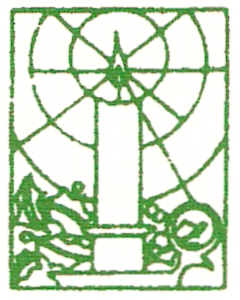                   Missionary Cooperation Plan 2579 Captains Avenue, Port Hueneme CA 93041 Phone: (310) 490 9984. Email: fbyaruha@gmail.comMISSION APPEAL FOR KABALE DIOCESE (UGANDA)—SPANISH VERSIONSoy el Padre Frederick Byaruhanga y Representante Diocesano de la Diócesis de Kabale (Uganda) . También soy un Capellan en el Hospital de Los Veteranos donde tengo el honor de servir a aquellos que  han servido en el militar.   La liturgia de hoy nos presenta el milagro de la maravillosa generosidad de Jesús —las Buenas Nuevas que se proclaman a los más necesitados— ¡los 5000 que fueron alimentados no solo con pan sino también con la asombrosa gracia de Dios! También somos testigos del cumplimiento de las palabras del profeta Isaías (primera lectura): Todos ustedes, los que tienen sed, vengan por agua; “ Ustedes que no tienen dinero, vengan, reciban grano y coman". Este es, de hecho, el núcleo y el alma de la misión de evangelización y discipulado de Cristo: que desde nuestro amor, bondad y cuidado compasivo, todas las personas llegarán a saborear la bondad de Dios. Por lo tanto, en el espíritu de misión y en nombre de Diócesis de Kabale, les pido humildemente su ayuda financiera para que podamos hacer que Cristo esté presente en aquellos en nuestra diócesis misionera que se sienten aislados y sufren de hambre, enfermedad, desesperación, indigencia y quebrantos.  La Diócesis de Kabale es una de las 19 diócesis en Uganda ubicadas en la esquina suroeste del país, a unas 280 millas de la capital, Kampala. Servimos a una población de aproximadamente 1.5 millones de personas,  de la cual, 750,000 son católicos romanos. La gran mayoría de las personas que servimos se encuentran en zonas rurales, marginadas y por la mayor parte en las remotas áreas del país.   Entre los desafíos que mas enfrenta esta población  es la falta de atención médica. Lo que causa la mayoría de muerte en Uganda incluye  trastornos neonatales, VIH / SIDA, tuberculosis, malaria, infecciones de las vías respiratorias inferiores, enfermedades diarreicas, defectos congénitos, cardiopatía isquémica, accidente cerebrovascular, lesiones causadas por los accidentes en la carretera y la desnutrición.  Para abordar los desafíos deprimentes mencionados, la Diócesis de Kabale ha construido un hospital para la población indigente rural nombrado: ​​El Hospital de Nuestra Señora de la Buena Salud, Rushoroza. Gracias por la generosidad y el apoyo de muchos, especialmente de la Arquidiócesis de Los Ángeles, hemos logrado completar la fase inicial con lo básico que incluye lo siguiente: Un Departamento ambulatorio, un Quirófano pequeño, una salita médica / quirúrgica y un pequeño centro de maternidad con servicios de parto. Estamos haciendo la transición para la segunda fase y necesitamos su asistencia y apoyo financiera. Esta fase incluye una sección para los niños, servicios dentales,  radiología, laboratorio medico, aumentar la sala de emergencia  y operaciones, y servicios ambulatorias. Nuestra única ambulancia tiene15 años y está casi sin reparación.También les suplicamos asistencia para apoyar nuestro Programa de Niños Vulnerables e Huérfanos de la Diócesis de Kabale. Un programa que personalmente establecí años atrás para el apoyar a los niños. Nuestro programa brinda apoyo a los niños huérfanos, la gran mayoría de los cuales han perdido ambos padres y se han quedado solos para valerse por sí mismos. Les ofrecemos hogar, matrícula escolar, ropa y atención médica. Actualmente estamos apoyando a 540 niños pero lamentablemente hay mas de 20,000 que necesitan tal ayuda.( Uno de ellos fue ordenado sacerdote el año pasado.) ¡Que bendición! Ya que la evangelización y el cuidado espiritual sigue siendo nuestra misión principal, seguimos luchando con el alto costo de formación / preparación de seminaristas y catequistas. Estamos en el proceso de construir pequeñas comunidades cristianas en toda la diócesis para propagar la  fe, un esfuerzo que depende en gran medida de los sacerdotes, religiosos y catequistas.Aquellos que se beneficiarán directamente de su generosa donación incluyen los enfermos, los huérfanos y los fieles en general.  La pandemia del coronavirus COVID-19  ha empeorado la situación en las zonas rurales. Muchos se encuentran atrapados y hambrientos en cinturones de miseria. Su generosidad será salvavidas divino para muchos!   Estamos muy agradecidos por ser amables y generosos! Gracias por apoyar a las misiones en países desconocidos!  ¡Qué gran diferencia harán en la vida de esta gente! De hecho llenarán sus corazones con gratitud.  Que Nuestro Señor les recompense abundantemente y los mantenga a salvo.Muy agradecido,Rev. Frederick K. ByaruhangaRepresentante diocesano